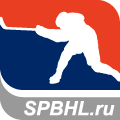 ФОРМА ЗАЯВЛЕНИЯ ЗАПОЛНЯЕТСЯ      при отказе от договора страхованияЗАЯВЛЕНИЕоб отказе от договора страхованияНастоящим, я отказываюсь в полном объеме от договора страхования жизни от несчастных случаев, которые могут произойти со мной во время проведения официальных хоккейных матчей.Пожалуйста, укажите причину отказа от договора страхования:от ЗаявителяФамилия, имя, отчество (полностью)Не осознаю необходимости в данной страховой программеИное (просьба пояснить):« 	»20г.(подпись Страхователя)